Standing Order Set Up FormMaynooth ParishTo the ManagerBranchAddressI /We hereby authorise and request you to debit my/our account(details of the account from which payments will be made)Account Name:	BIC  IBAN: And to credit:Your Name (which will appear on our bank statement)Your AddressStart Date	 Frequency:  MonthlyAmount:  Period:  Open-EndedSignatureSignature (Joint)Contributions of €21 and over attract tax benefits for the Parish increasing your contribution by up to 45%.  Please allow 5 working days prior to first payment.Please return completed form to Maynooth Parish, who will then send it to your Bank.EASTER CEREMONIESPalm Sunday:  Blessing of Palms at all MassesSt Mary’s: 7.00 p.m. (Vigil) 8.45 a.m., 10.00 a.m.,11.30 a.m. and 1.00 p.m.Ladychapel:  10.00 a.m.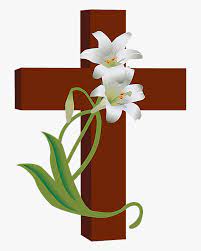 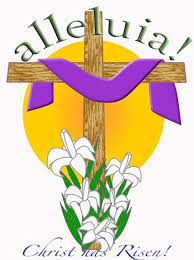 Holy Week Mon. – Wed. Masses (St Mary’s) 10.00 a.m.Holy Thursday:  St Mary’s: 10.00 a.m.  – Morning Prayer8.00 p.m. – Solemn Celebration of the Lord’s SupperFollowed by Watch & Pray (Music led by Folk Group)Good Friday:St Mary’s: 10.00 a.m. Morning Prayer12.00 noon     Children’s Stations of the Cross3.00 p.m.	    Solemn Celebration of the 	Passionof Our Lord.   (Music led by St Mary’s Parish Choir)8.00 p.m.  St Mary’s - Stations of the Cross – followed by Prayer around the Cross8.00 p.m.	  Ladychapel - Stations of the CrossHoly Saturday:  10.00 a.m. - Morning Prayer9.00 p.m. - Easter Vigil – Solemn Celebration of the Lord’s Resurrection (Music led by St Mary’s Parish Choir) 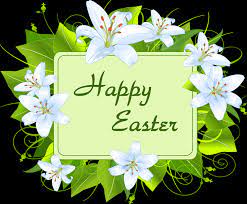 Easter Sunday St Mary’s:  8.45 a.m., 10.00 a.m.,11.30 a.m. and 1.00 p.m. Ladychapel: 10.00 a.m. Maynooth ParishSt Mary's and Ladychapel Financial Statement 2022 and Easter Ceremonies 2023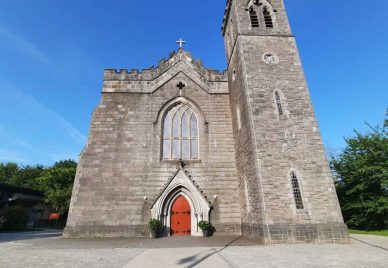 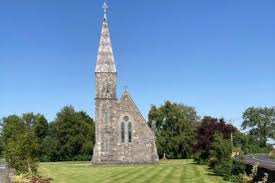 Special Notice